DETERMINA DIRIGENZIALEDet. Dirigenziale n. 229/DSL/2021Data: 13/07/2021CIG: 8823340282OGGETTO: RICHIESTA DI OFFERTA PUBBLICA FINALIZZATA ALL’INDAGINE DI MERCATO - SERVIZIO DI MANUTENZIONE ORDINARIA DI ESSICCATORI HIROSS PARKER POLESTAR PLUS PSH 380/460, IN USO PRESSO SESTA LAB.PREMESSO che Co.Svi.G. (Consorzio per lo Sviluppo delle Aree Geotermiche) è una società consortile a responsabilità limitata (S.c.r.l.), costituita da enti pubblici che ne detengono interamente il capitale, di cui è possibile visionare la tipologia, i settori e le sedi di attività collegandosi al seguente link www.cosvig.it.  CONSIDERATA la necessità di Co.Svi.G. di disporre del servizio di manutenzione ordinaria di essiccatori HIROSS PARKER POLESTAR PLUS PSH 380/460, in uso presso Sesta Lab, così come descritto nel Capitolato Tecnico, allegato e parte integrante e sostanziale del presente atto, ed in particolare:200 ore di manodopera per verifica fughe, ispezioni periodiche ed eventuali riparazioni, comprensiva delle spese di viaggio;Compressor Kit 398H473702;	Fan Kit 398H473473;	Hot Gas Valve Kit 398H473139;	Water Condenser Kit 398H473270;	Refrigerant Condenser 398H114790;	Water-Air exchanger/Separator/Air-Air exvhanger ET-398H512161;	Refrigerant Filter 398H206223;	Fan Pressure Switch Kit 398H473682;	High pressure switch 398H354052;	Water Pressostatic Valve 398H378201;	Safety Valve 398H378388;	Electronic Card 398H275765;	Dew Point Temperature sensor 398H275894;	Discharge Temperature Sensor 398H275731;	Crankase Heater 398H328249;	Main Disconnector Switch 398H256418;	Automatic Switch 398H256235;	Auxiliary Transformer 398H255904;	ETV Drain 50 bar 24V PF 398H698335;	Eventuali ulteriori materiali di ricambio non prevedibili al momento.	PRECISATO che per il presente appalto si prevedono oneri per la sicurezza per un importo totale presunto pari ad € 76,85, oltre IVA se dovuta per legge, come da tabella seguente:RESO NOTO che per quanto suddetto si stima un fabbisogno novennale inferiore ad € 75.000,00, oltre IVA se dovuta per legge.CONSIDERATO che: l’articolo 1 del D.L. 76/20, convertito nella legge 120/2020, dispone che “Al fine di incentivare gli investimenti pubblici nel settore delle infrastrutture e dei servizi pubblici, nonché al fine di far fronte alle ricadute economiche negative a seguito delle misure di contenimento e dell’emergenza sanitaria globale del COVID-19, in deroga agli articoli 36, comma 2, e 157, comma 2, del decreto legislativo 18 aprile 2016, n. 50, recante Codice dei contratti pubblici, si applicano l procedure di affidamento di cui ai commi 2, 3 e 4, qualora la determina a contrarre o altro atto di avvio del procedimento equivalente sia adottato entro il 31 dicembre 2021”;l’articolo 1, comma 2, lett. a) del dl 76/20, convertito nella legge 120/2020, disciplina le procedure per l’affidamento diretto di lavori, servizi e forniture sotto soglia e prevede che la stazione appaltante possa affidare direttamente appalti di servizi e forniture di importo inferiore a 75.000 euro.L’art. 51 del Nuovo Decreto Semplificazioni del 30 maggio 2021, n. 77, ha modificato il suddetto articolo, aumentando la soglia prevista per affidamento diretto ad € 139.000,00.RITENUTO necessario avviare il procedimento approvando, con il presente atto, la lettera di richiesta d’offerta pubblica e relativi allegati da pubblicare per 15 giorni consecutivi, aggiudicando eventualmente l’appalto secondo il criterio del prezzo più basso.DATO ATTO che la richiesta d’offerta pubblica:è finalizzata esclusivamente alla consultazione di operatori economici, in modo non vincolante e con l’unico scopo di sondare la disponibilità e le condizioni offerte per eseguire i servizi in oggetto;ha scopo esclusivamente esplorativo, senza l’instaurazione di posizioni giuridiche od obblighi negoziali nei confronti di Co.Svi.G., che si riserva la possibilità di sospendere, modificare o annullare, in tutto o in parte, il procedimento avviato, e di non dar seguito all’affidamento di cui trattasi, senza che i soggetti che hanno presentato il proprio preventivo, possano vantare alcuna pretesa, nonché di procedere all’affidamento anche in presenza di un unico preventivo ritenuto valido.non rappresenta alcuna forma di gara o procedura negoziata, bensì di semplice raccolta di preventivi/offerte.In caso di aggiudicazione, l’importo del contratto sarà pari ad € 74.990,00 oltre IVA se dovuta per legge (anche se l’ammontare dei costi dei singoli ricambi potrà riuscire maggiore, non essendone prevedibile l’esatto numero e tipo occorrente).RESO NOTO che gli allegati all’Avviso sono nel dettaglio:Capitolato tecnico (e allegato PSH Spareparts);Scheda prezzi;Costi della sicurezza;DUVRI;Modello dichiarazione requisiti art. 80;Informativa sulla tutela dei dati.CONSIDERATO che il Responsabile del procedimento è individuato nel sottoscritto Giulio Grassi, direttore di Sesta Lab, che possiede adeguata competenza tecnica.  DATO ATTO che, ai sensi dell'art. 3 comma 5 della L. 136 del 13.08.2010 “Tracciabilità dei flussi finanziari”, nonché della Delibera ANAC n. 556 del 31/05/2017 con la quale è stata modificata la Determinazione n. 4 del 7 luglio 2011 recante “Linee guida sulla tracciabilità dei flussi finanziari ai sensi dell’articolo 3 della legge 13 agosto 2010, n. 136”, per la suddetta prestazione è stato assegnato il Codice CIG in oggetto.ATTESO che, gli atti relativi a quanto in oggetto sono tecnicamente idonei per cui si certifica la congruità tecnica e la regolarità generale della procedura.VISTI:La Legge 241/1990;Il D.lgs. 50/2016 e ss.mm.ii. ed il vigente regolamento per le acquisizioni in economia;La L.R. n. 38/2007 “Norme in materia di contratti pubblici e relative disposizioni sulla sicurezza e regolarità del lavoro.Il Sottoscritto Giulio Grassi, in qualità di Dirigente Responsabile delegato con delibera del C.d.A. di Co.Svi.G. del 31/07/2019,DETERMINADi dare atto che le premesse costituiscono parte integrante e sostanziale del dispositivo del presente provvedimento.Di avviare la procedura di affidamento diretto, previa indagine con pubblicazione di richiesta di offerta pubblica procedendo: All’approvazione della lettera di RICHIESTA DI OFFERTA PUBBLICA FINALIZZATA ALL’INDAGINE DI MERCATO - SERVIZIO DI MANUTENZIONE ORDINARIA DI ESSICCATORI HIROSS PARKER POLESTAR PLUS PSH 380/460, IN USO PRESSO SESTA LAB – CIG 8823340282”, per un importo presunto di € 74.990,00, oltre IVA se dovuta per legge, di cui € 76,85 per oneri della sicurezza non soggetti a ribasso, ed i relativi allegati di cui:Capitolato tecnico (e allegato PSH Spareparts);Scheda prezzi;Costi della sicurezza;DUVRI;Modello dichiarazione requisiti art. 80;Informativa sulla tutela dei dati.Alla pubblicazione sul sito istituzionale di Co.Svi.G. per n. 15 giorni consecutivi, del suddetto avviso.Di procedere alle pubblicazioni ai sensi dell'art. 29 c. 1 del D.lgs. 50/2016 e ss.mm.ii.Di procedere con l’inserimento della presente determinazione nel registro generale delle determinazioni e la pubblicazione sul sito istituzionale dell’ente in data 13/07/2021.Firma del Dirigente Responsabile
(Giulio Grassi)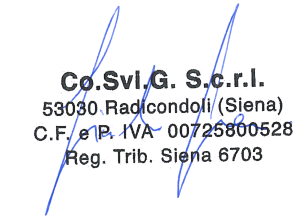 Costi connessi all’eliminazione delle interferenzeCosti connessi all’eliminazione delle interferenzeCosti connessi all’eliminazione delle interferenzeCosti connessi all’eliminazione delle interferenzeCosti connessi all’eliminazione delle interferenzeCosti connessi all’eliminazione delle interferenzeCosti connessi all’eliminazione delle interferenzeDescrizione Misure di prevenzione e protezione(1)Descrizione Misure di prevenzione e protezione(1)Rif. PrezzarioU.M.Q.tàCosto Unitario (€)Importo Totale (€)Informazione dei lavoratori mediante la distribuzione di opuscoli informativi sulle norme di igiene e sicurezza del lavoroInformazione dei lavoratori mediante la distribuzione di opuscoli informativi sulle norme di igiene e sicurezza del lavoroTOS21_17.S08.002.001N°227,27354,55Rete di recinzione in plastica colore arancio, altezza cm 120Rete di recinzione in plastica colore arancio, altezza cm 120TOS21_17.P05.001.001€/m200,95619,12Cartello di informazione, da parete, in alluminio, di forma rettangolare, dimensione mm 125x175, spessore mm 0.5, distanza lettura max 4 metriCartello di informazione, da parete, in alluminio, di forma rettangolare, dimensione mm 125x175, spessore mm 0.5, distanza lettura max 4 metriTOS21_17.P07.002.010N°21,5933,19TotaleTotaleTotaleTotaleTotale76,85 €